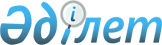 "2016-2018 жылдарға арналған Қызылжар аудандық бюджеті туралы" Солтүстік Қазақстан облысы Қызылжар аудандық мәслихатының 2015 жылғы 21 желтоқсандағы № 43/3 шешіміне өзгерістер енгізу туралыСолтүстік Қазақстан облысы Қызылжар ауданы мәслихатының 2016 жылғы 19 қазандағы N 8/11 шешімі. Солтүстік Қазақстан облысының Әділет департаментінде 2016 жылғы 2 қарашада N 3911 болып тіркелді      Қазақстан Республикасының 2008 жылғы 4 желтоқсандағы Бюджет кодексінің 106, 109-баптарына, "Қазақстан Республикасындағы жергілікті мемлекеттік басқару және өзін-өзі басқару туралы" Қазақстан Республикасының 2001 жылғы 23 қаңтардағы Заңының 6-бабына сәйкес Солтүстік Қазақстан облысының Қызылжар аудандық мәслихаты ШЕШТІ:

      1. "2016-2018 жылдарға арналған Қызылжар аудандық бюджеті туралы" Солтүстік Қазақстан облысы Қызылжар аудандық мәслихаттың 2015 жылғы 21 желтоқсандағы № 43/3 шешіміне (Нормативтік құқықтық актілерді мемлекеттік тіркеу тізілімінде № 3538 болып тіркелді, 2016 жылғы 15 қаңтарда "Қызылжар", "Маяк" газеттерінде жарияланды) келесі өзгерістер енгізілсін:

      1 тармақ келесі редакцияда мазмұндалсын:

      "1. Сәйкесінше 1, 2 және 3-қосымшаларға сәйкес 2016-2018 жылдарға, соның ішінде 2016 жылға арналған Қызылжар аудандық бюджет мынадай көлемдерде бекітілсін:

      1) кірістер – 4 630 227,1 мың теңге, соның ішінде:

      салықтық түсімдер – 744 024 мың теңге;

      салықтық емес түсімдер – 13 023,2 мың теңге; 

      негізгі капиталды сатудан түсетін түсімдер – 29 560 мың теңге;

      трансферттер түсімдері – 3 843 619,9 мың теңге;

      2) шығындар – 4 647 646,6 мың теңге;

      3) таза бюджеттік кредиттеу – 10 344,6 мың теңге, соның ішінде:

      бюджеттік кредиттер – 32 083,3 мың теңге; 

      бюджеттік кредиттерді өтеу – 21 738,7 мың теңге;

      4) қаржы активтерімен операциялар бойынша сальдо – 4 519 мың теңге, соның ішінде:

      қаржы активтерін сатып алу – 4 519 мың теңге;

      мемлекеттің қаржы активтерін сатудан түсетін түсімдер – 0;

      5) бюджет тапшылығы (профициті) – - 32 283,1 мың теңге;

      6) бюджет тапшылығын қаржыландыру (профицитін

      пайдалану) – 32 283,1 мың теңге:

       қарыздар түсімі – 31 815 мың теңге;
       қарыздарды өтеу – 39 505,7 мың теңге;
       бюджет қаражатының пайдаланылатын қалдықтары – 39 973,8 мың теңге.";

      көрсетілген шешімнің 1, 4, 8 қосымшалары осы шешімнің 1, 2, 3 қосымшаларына сәйкес жаңа редакцияда мазмұндалсын.

      2. Осы шешім 2016 жылғы 1 қаңтардан бастап қолданысқа енгізіледі.

 2016 жылға арналған Қызылжар ауданының бюджеті      Кестенің жалғасы

 2016 жылға арналған Қызылжар ауданының ауылдық округтерінің бюджеттік бағдарламалары      Кестенің жалғасы

      Кестенің жалғасы

 2016 жылға арналған Қызылжар ауданының ауылдық округтерінің бюджеттік бағдарламалары      Кестенің жалғасы

      Кестенің жалғасы

 2016 жылға арналған жергілікті өзін-өзі басқару органдарына аудандық бюджеттен берілетін трансферттер сомасын бөлу
					© 2012. Қазақстан Республикасы Әділет министрлігінің «Қазақстан Республикасының Заңнама және құқықтық ақпарат институты» ШЖҚ РМК
				
      Солтүстік Қазақстан облысы Қызылжар аудандық мәслихаты сессиясының төрағасы

С. Гноевых

      Солтүстік Қазақстан облысы Қызылжар аудандық мәслихатының хатшысы

А. Молдахметова
Аудандық мәслихат сессиясының 2016 жылғы 19 қазандағы №8/11 шешіміне 1 қосымшаАудандық мәслихат сессиясының 2015 жылғы 21 желтоқсандағы №43/3 шешіміне 1 қосымшаСанаты

Санаты

Атауы

Сомасы, мың теңге

Сыныбы

Сыныбы

Атауы

Сомасы, мың теңге

Ішкі сыныбы

Атауы

Сомасы, мың теңге

1

2

3

4

5

1) Кірістер

4 630 227,1

1

Салықтық түсімдер

744 024

01

Табыс салығы

67 953

2

Жеке табыс салығы

67 953

03

Әлеуметтiк салық

261 621

1

Әлеуметтiк салық

261 621

04

Меншiкке салынатын салықтар

331 680

1

Мүлiкке салынатын салықтар

260 981

3

Жер салығы

9 929

4

Көлiк құралдарына салынатын салық

57 119

5

Бірыңғай жер салығы

3 651

05

Тауарларға, жұмыстарға және қызметтерге салынатын iшкi салықтар

76 524

2

Акциздер

4 933

3

Табиғи және басқа да ресурстарды пайдаланғаны үшiн түсетiн түсiмдер

47 232

4

Кәсiпкерлiк және кәсiби қызметтi жүргiзгенi үшiн алынатын алымдар

24 313

5

Ойын бизнесіне салық

46

07

Басқа да салықтар

434

1

Басқа да салықтар

434

08

Заңдық маңызы бар әрекеттерді жасағаны және (немесе) оған уәкілеттігі бар мемлекеттік органдар немесе лауазымды адамдар құжаттар бергені үшін алынатын міндетті төлемдер

5 812

1

Мемлекеттік баж

5 812

2

Салықтық емес түсiмдер

13 023,2

01

Мемлекеттік меншіктен түсетін кірістер

6 626,2

1

Мемлекеттік кәсіпорындардың таза кірісі бөлігінің түсімдері

287

5

Мемлекет меншігіндегі мүлікті жалға беруден түсетін кірістер

6 206

7

Мемлекеттік бюджеттен берілген кредиттер бойынша сыйақылар

30,2

9

Мемлекет меншігінен түсетін басқа да кірістер

103

04

Мемлекеттік бюджеттен қаржыландырылатын, сондай-ақ Қазақстан Республикасы Ұлттық Банкінің бюджетінен (шығыстар сметасынан) ұсталатын және қаржыландырылатын мемлекеттік мекемелер салатын айыппұлдар, өсімпұлдар, санкциялар, өндіріп алулар

378

1

Мұнай секторы ұйымдарынан түсетін түсімдерді қоспағанда, мемлекеттік бюджеттен қаржыландырылатын, сондай-ақ Қазақстан Республикасы Ұлттық Банкінің бюджетінен (шығыстар сметасынан) ұсталатын және қаржыландырылатын мемлекеттік мекемелер салатын айыппұлдар, өсімпұлдар, санкциялар, өндіріп алулар

378

06

Басқа да салықтық емес түсiмдер

6 019

1

Басқа да салықтық емес түсiмдер

6 019

3

Негізгі капиталды сатудан түсетін түсімдер

29 560

01

Мемлекеттік мекемелерге бекітілген мемлекеттік мүлікті сату

3 969

1

Мемлекеттік мекемелерге бекітілген мемлекеттік мүлікті сату

3 969

03

Жердi және материалдық емес активтердi сату

25 591

1

Жерді сату

25 000

2

Материалдық емес активтерді сату

591

4

Трансферттердің түсімдері

3 843 619,9

02

Мемлекеттiк басқарудың жоғары тұрған органдарынан түсетiн трансферттер

3 843 619,9

2

Облыстық бюджеттен түсетiн трансферттер

3 843 619,9

Функционалдық топ

Функционалдық топ

Функционалдық топ

Функционалдық топ

Функционалдық топ

Атауы

Сомасы, мың теңге

Әкiмшi

Әкiмшi

Әкiмшi

Әкiмшi

Атауы

Сомасы, мың теңге

Бағдарлама

Бағдарлама

Атауы

Сомасы, мың теңге

1

2

2

3

3

4

5

2) Шығындар

4 647 646,6

1

Жалпы сипаттағы мемлекеттiк қызметтер

432 618,2

112

112

Аудан (облыстық маңызы бар қала) мәслихатының аппараты

16 561

001

001

Аудан (облыстық маңызы бар қала) мәслихатының қызметін қамтамасыз ету жөніндегі қызметтер

16 561

122

122

Аудан (облыстық маңызы бар қала) әкімінің аппараты

106 496,0

001

001

Аудан (облыстық маңызы бар қала) әкімінің қызметін қамтамасыз ету жөніндегі қызметтер

97 058,2

003

003

Мемлекеттік органның күрделі шығыстары

9 437,8

123

123

Қаладағы аудан, аудандық маңызы бар қала, кент, ауыл, ауылдық округ әкімінің аппараты

219 339,1

001

001

Қаладағы аудан, аудандық маңызы бар қаланың, кент, ауыл, ауылдық округ әкімінің қызметін қамтамасыз ету жөніндегі қызметтер

218 319,1

032

032

Ведомстволық бағыныстағы мемлекеттік мекемелерінің және ұйымдарының күрделі шығыстары

1 020

459

459

Ауданның (облыстық маңызы бар қаланың) экономика және қаржы бөлімі

37 514,1

003

003

Салық салу мақсатында мүлікті бағалауды жүргізу

1 821

010

010

Жекешелендіру, коммуналдық меншікті басқару, жекешелендіруден кейінгі қызмет және осыған байланысты дауларды реттеу

621

001

001

Ауданның (облыстық маңызы бар қаланың) экономикалық саясаттын қалыптастыру мен дамыту, мемлекеттік жоспарлау, бюджеттік атқару және коммуналдық меншігін басқару саласындағы мемлекеттік саясатты іске
асыру жөніндегі қызметтер

35 072,1

495

495

Ауданның (облыстық маңызы бар қаланың) құрылыс, сәулет, тұрғын үй-коммуналдық шаруашылығы, жолаушылар көлігі және автомобиль жолдары бөлімі

52 708

001

001

Жергілікті деңгейде сәулет, құрылыс, тұрғын үй-коммуналдық шаруашылық, жолаушылар көлігі және автомобиль жолдары саласындағы мемлекеттік
саясатты іске асыру жөніндегі қызметтер

52 708

2

Қорғаныс

10 266

122

122

Аудан (облыстық маңызы бар қала) әкімінің аппараты

10 266

005

005

Жалпыға бірдей әскери міндетті атқару шеңберіндегі іс-шаралар

6 671

006

006

Аудан (облыстық маңызы бар қала) ауқымындағы төтенше жағдайлардың алдын алу және оларды жою

3 395

007

007

Аудандық (қалалық) ауқымдағы дала өрттерінің, сондай-ақ мемлекеттік өртке қарсы қызмет органдары құрылмаған елдi мекендерде өрттердің алдын алу және оларды сөндіру жөніндегі іс-шаралар

200

4

Бiлiм беру

2 989 439,2

464

464

Ауданның (облыстық маңызы бар қаланың) білім бөлімі

307 266,9

009

009

Мектепке дейінгі тәрбие мен оқыту ұйымдарының қызметін қамтамасыз ету

74 894,9

040

040

Мектепке дейінгі білім беру ұйымдарында мемлекеттік білім беру тапсырысын іске асыруға

232 372

123

123

Қаладағы аудан, аудандық маңызы бар қала, кент, ауыл, ауылдық округ әкімінің аппараты

7 451

005

005

Ауылдық жерлерде балаларды мектепке дейін тегін алып баруды және кері алып келуді ұйымдастыру

7 451

464

464

Ауданның (облыстық маңызы бар қаланың) білім бөлімі

2 499 030,2

003

003

Жалпы білім беру

2 449 678,1

006

006

Балаларға қосымша білім беру

49 352,1

465

465

Ауданның (облыстық маңызы бар қаланың) дене шынықтыру және спорт бөлімі

43 246

017

017

Балалар мен жасөспірімдерге спорт бойынша қосымша білім беру

43 246

464

464

Ауданның (облыстық маңызы бар қаланың) білім бөлімі

132 445,1

001

001

Жергілікті деңгейде білім беру саласындағы мемлекеттік саясатты іске асыру жөніндегі қызметтер 

16 676,4

005

005

Ауданның (облыстық маңызы бар қаланың) мемлекеттік білім беру мекемелер үшін оқулықтар мен оқу-әдiстемелiк кешендерді сатып алу және жеткізу

40 563,8

015

015

Жетім баланы (жетім балаларды) және ата-аналарының қамқорынсыз қалған баланы (балаларды) күтіп-ұстауға қамқоршыларға (қорғаншыларға) ай сайынғы ақшалай қаражат төлемі

21 463

022

022

Жетім баланы (жетім балаларды) және ата-анасының қамқорлығынсыз қалған баланы (балаларды) асырап алғаны үшін Қазақстан азаматтарына біржолғы ақша қаражатын төлеуге арналған төлемдер

798

029

029

Балалар мен жасөспірімдердің психикалық денсаулығын зерттеу және халыққа психологиялық-медициналық-педагогикалық консультациялық көмек көрсету

10 359,0

067

067

Ведомстволық бағыныстағы мемлекеттік мекемелерінің және ұйымдарының күрделі шығыстары

42 584,9

6

Әлеуметтiк көмек және әлеуметтiк қамсыздандыру

173 835,2

451

451

Ауданның (облыстық маңызы бар қаланың) жұмыспен қамту және әлеуметтік бағдарламалар бөлімі

5 330

005

005

Мемлекеттік атаулы әлеуметтік көмек

837

016

016

18 жасқа дейінгі балаларға мемлекеттік жәрдемақылар

4 493

464

464

Ауданның (облыстық маңызы бар қаланың) білім бөлімі

3 659,2

030

030

Патронат тәрбиешілерге берілген баланы (балаларды) асырап бағу

3 659,2

451

451

Ауданның (облыстық маңызы бар қаланың) жұмыспен қамту және әлеуметтік бағдарламалар бөлімі

164 846

002

002

Жұмыспен қамту бағдарламасы

21 175

007

007

Жергілікті өкілетті органдардың шешімі бойынша мұқтаж азаматтардың жекелеген топтарына әлеуметтік көмек

17 789

010

010

Үйден тәрбиеленіп оқытылатын мүгедек балаларды материалдық қамтамасыз ету

854,8

014

014

Мұқтаж азаматтарға үйде әлеуметтiк көмек көрсету

84 377

017

017

Мүгедектерді оңалту жеке бағдарламасына сәйкес, мұқтаж мүгедектерді міндетті гигиеналық құралдармен және ымдау тілі мамандарының қызмет көрсетуін, жеке көмекшілермен қамтамасыз ету

15 547

001

001

Жергілікті деңгейде халық үшін әлеуметтік бағдарламаларды жұмыспен қамтуды қамтамасыз етуді іске асыру саласындағы мемлекеттік саясатты іске асыру жөніндегі қызметтер

24 827

011

011

Жәрдемақыларды және басқа да әлеуметтік төлемдерді есептеу, төлеу мен жеткізу бойынша қызметтерге ақы төлеу

276,2

7

Тұрғын үй-коммуналдық шаруашылық

471 325,5

123

123

Қаладағы аудан, аудандық маңызы бар қала, кент, ауыл, ауылдық округ әкімінің аппараты

33 290

027

027

Жұмыспен қамту 2020 жол картасы бойынша қалаларды және ауылдық елді мекендерді дамыту шеңберінде объектілерді жөндеу және абаттандыру

33 290

464

464

Ауданның (облыстық маңызы бар қаланың) білім бөлімі

5 292

026

026

Жұмыспен қамту 2020 жол картасы бойынша қалаларды және ауылдық елді мекендерді дамыту шеңберінде объектілерді жөндеу

5 292

495

495

Ауданның (облыстық маңызы бар қаланың) құрылыс, сәулет, тұрғын үй-коммуналдық шаруашылығы, жолаушылар көлігі және автомобиль жолдары бөлімі

383 814,7

007

007

Коммуналдық тұрғын үй қорының тұрғын үйін жобалау және (немесе) салу, реконструкциялау

3 700

033

033

Инженерлік-коммуникациялық инфрақұрылымды жобалау, дамыту және (немесе) жайластыру

324 361

072

072

Жұмыспен қамту 2020 жол картасы шеңберінде қызметтік тұрғын үй салу, еңбекші жастарға арналған жатақханалар мен инженерлік-коммуникациялық инфрақұрылымды салу және (немесе) реконструкциялау

55 753,7

123

123

Қаладағы аудан, аудандық маңызы бар қала, кент, ауыл, ауылдық округ әкімінің аппараты

3 640

014

014

Елді мекендерді сумен жабдықтауды ұйымдастыру

3 640

495

495

Ауданның (облыстық маңызы бар қаланың) құрылыс, сәулет, тұрғын үй-коммуналдық шаруашылығы, жолаушылар көлігі және автомобиль жолдары бөлімі

4 637,8

013

013

Коммуналдық шаруашылықты дамыту

1 749,2

058

058

Ауылдық елді мекендердегі сумен жабдықтау және су бұру жүйелерін дамыту

2 888,6

123

123

Қаладағы аудан, аудандық маңызы бар қала, кент, ауыл, ауылдық округ әкімінің аппараты

40 651

008

008

Елді мекендердегі көшелерді жарықтандыру

24 210

009

009

Елді мекендердің санитариясын қамтамасыз ету

1 874

011

011

Елді мекендерді абаттандыру мен көгалдандыру

14 567

8

Мәдениет, спорт, туризм және ақпараттық кеңістiк

173 454

123

123

Қаладағы аудан, аудандық маңызы бар қала, кент, ауыл, ауылдық округ әкімінің аппараты

53 848

006

006

Жергілікті деңгейде мәдени-демалыс жұмыстарын қолдау

53 848

455

455

Ауданның (облыстық маңызы бар қаланың) мәдениет және тілдерді дамыту бөлімі

29 696

003

003

Мәдени-демалыс жұмысын қолдау

29 696

465

465

Ауданның (облыстық маңызы бар қаланың) дене шынықтыру және спорт бөлімі

15 535

001

001

Жергілікті деңгейде дене шынықтыру және спорт саласындағы мемлекеттік саясатты іске асыру жөніндегі қызметтер

9 181

006

006

Аудандық (облыстық маңызы бар қалалық) деңгейде спорттық жарыстар өткiзу

577

007

007

Әртүрлi спорт түрлерi бойынша аудан (облыстық маңызы бар қала) құрама командаларының мүшелерiн дайындау және олардың облыстық спорт жарыстарына қатысуы

5 777

455

455

Ауданның (облыстық маңызы бар қаланың) мәдениет және тілдерді дамыту бөлімі

39 274

006

006

Аудандық (қалалық) кiтапханалардың жұмыс iстеуi

35 411

007

007

Мемлекеттiк тiлдi және Қазақстан халқының басқа да тiлдерін дамыту

3 863

456

456

Ауданның (облыстық маңызы бар қаланың) ішкі саясат бөлімі

9 360,8

002

002

Мемлекеттік ақпараттық саясат жүргізу жөніндегі қызметтер

9 360,8

455

455

Ауданның (облыстық маңызы бар қаланың) мәдениет және тілдерді дамыту бөлімі

9 690

001

001

Жергілікті деңгейде тілдерді және мәдениетті дамыту саласындағы
мемлекеттік саясатты іске асыру жөніндегі қызметтер

8 660

032

032

Ведомстволық бағыныстағы мемлекеттік мекемелерінің және ұйымдарының күрделі шығыстары

1 030

456

456

Ауданның (облыстық маңызы бар қаланың) ішкі саясат бөлімі

16 050,2

001

001

Жергілікті деңгейде ақпарат, мемлекеттілікті нығайту және азаматтардың әлеуметтік сенімділігін қалыптастыру саласында мемлекеттік саясатты іске асыру жөніндегі қызметтер

10 746,2

003

003

Жастар саясаты саласында іс-шараларды іске асыру

5 304

10

Ауыл, су, орман, балық шаруашылығы, ерекше қорғалатын табиғи аумақтар,қоршаған ортаны және жануарлар дүниесін қорғау, жер қатынастары

155 132,6

459

459

Ауданның (облыстық маңызы бар қаланың) экономика және қаржы бөлімі

24 434

099

099

Мамандардың әлеуметтік көмек көрсетуі жөніндегі шараларды іске асыру

24 434

462

462

Ауданның (облыстық маңызы бар қаланың) ауыл шаруашылығы бөлімі

21 445

001

001

Жергілікті деңгейде ауыл шаруашылығы саласындағы мемлекеттік саясатты іске асыру жөніндегі қызметтер

21 445

473

473

Ауданның (облыстық маңызы бар қаланың) ветеринария бөлімі

39 642,1

001

001

Жергілікті деңгейде ветеринария саласындағы мемлекеттік саясатты іске асыру жөніндегі қызметтер

20 960,4

005

005

Мал көмінділерінің (биотермиялық шұңқырлардың) жұмыс істеуін қамтамасыз ету

3 435,7

006

006

Ауру жануарларды санитарлық союды ұйымдастыру

601

007

007

Қаңғыбас иттер мен мысықтарды аулауды және жоюды ұйымдастыру

2 200

008

008

Алып қойылатын және жойылатын ауру жануарлардың, жануарлардан алынатын өнімдер мен шикізаттың құнын иелеріне өтеу

3 620

009

009

Жануарлардың энзоотиялық аурулары бойынша ветеринариялық іс-шараларды жүргізу

5 260

010

010

Ауыл шаруашылығы жануарларын сәйкестендіру жөніндегі іс-шараларды өткізу

3 565

495

495

Ауданның (облыстық маңызы бар қаланың) құрылыс, сәулет, тұрғын үй-коммуналдық шаруашылығы, жолаушылар көлігі және автомобиль жолдары бөлімі

3 364,5

010

010

Ауыл шаруашылығы объектілерін дамыту

3 364,5

463

463

Ауданның (облыстық маңызы бар қаланың) жер қатынастары бөлімі

14 045

001

001

Аудан (облыстық маңызы бар қала) аумағында жер қатынастарын реттеу саласындағы мемлекеттік саясатты іске асыру жөніндегі қызметтер

12 792

004

004

Жердi аймақтарға бөлу жөнiндегi жұмыстарды ұйымдастыру

1 253

473

473

Ауданның (облыстық маңызы бар қаланың) ветеринария бөлімі

52 202

011

011

Эпизоотияға қарсы іс-шаралар жүргізу

52 202

12

Көлік және коммуникация

161 111,5

123

123

Қаладағы аудан, аудандық маңызы бар қала, кент, ауыл, ауылдық округ әкімінің аппараты

8 522,6

013

013

Аудандық маңызы бар қалаларда, кенттерде, ауылдарда, ауылдық округтерде автомобиль жолдарының жұмыс істеуін қамтамасыз ету

8 522,6

495

495

Ауданның (облыстық маңызы бар қаланың) құрылыс, сәулет, тұрғын үй-коммуналдық шаруашылығы, жолаушылар көлігі және автомобиль жолдары бөлімі

152 588,9

023

023

Автомобиль жолдарының жұмыс істеуін қамтамасыз ету

152 268,9

039

039

Әлеуметтік маңызы бар қалалық (ауылдық), қала маңындағы және ауданішілік қатынастар бойынша жолаушылар тасымалдарын субсидиялау

320

13

Басқалар

51 461,1

469

469

Ауданның (облыстық маңызы бар қаланың) кәсіпкерлік бөлімі

8 264

001

001

Жергілікті деңгейде кәсіпкерлікті дамыту саласындағы мемлекеттік саясатты іске асыру жөніндегі қызметтер

8 264

123

123

Қаладағы аудан, аудандық маңызы бар қала, кент, ауыл, ауылдық округ әкімінің аппараты

41 165

040

040

"Өңірлерді дамыту" Бағдарламасы шеңберінде өңірлерді экономикалық дамытуға жәрдемдесу бойынша шараларды іске асыру

41 165

459

459

Ауданның (облыстық маңызы бар қаланың) экономика және қаржы бөлімі

2 032,1

012

012

Ауданның (облыстық маңызы бар қаланың) жергілікті атқарушы органының резерві

2 032,1

14

Борышқа қызмет көрсету

30,2

459

459

Ауданның (облыстық маңызы бар қаланың) экономика және қаржы бөлімі

30,2

021

021

Жергілікті атқарушы органдардың облыстық бюджеттен қарыздар бойынша сыйақылар мен өзге де төлемдерді төлеу бойынша борышына қызмет көрсету 

30,2

15

Трансферттер

28 973,1

459

459

Ауданның (облыстық маңызы бар қаланың) экономика және қаржы бөлімі

28 973,1

006

006

Нысаналы пайдаланылмаған (толық пайдаланылмаған) трансферттерді қайтару

25 203,1

016

016

Нысаналы мақсатқа сай пайдаланылмаған нысаналы трансферттерді қайтару

3 060

051

051

Жергілікті өзін-өзі басқару органдарына берілетін трансферттер

710

3) Таза бюджеттік кредиттеу

10 344,6

Бюджеттік кредиттер

32 083,3

10

Ауыл, су, орман, балық шаруашылығы, ерекше қорғалатын табиғи аумақтар, қоршаған ортаны және жануарлар дүниесін қорғау, жер қатынастары

32 083,3

459

459

Ауданның (облыстық маңызы бар қаланың) экономика және қаржы бөлімі

32 083,3

018

018

Мамандарды әлеуметтік қолдау шараларын іске асыруға берілетін бюджеттік кредиттер

32 083,3

Санаты

Сыныбы

Сыныбы

Ішкі сыныбы

Ішкі сыныбы

Атауы

Сомасы, мың теңге

5

Бюджеттік кредиттерді өтеу

21 738,7

01

01

Бюджеттік кредиттерді өтеу

21 738,7

1

1

Мемлекеттік бюджеттен берілген бюджеттік кредиттерді өтеу

21 738,7

4) Қаржы активтерімен операциялар бойынша сальдосы 

4 519

Қаржы активтерін сатып алу

4 519

13

Басқалар

4519

473

473

Ауданның (облыстық маңызы бар қаланың) ветеринария бөлімі

4 519

065

065

Заңды тұлғалардың жарғылық капиталын қалыптастыру немесе ұлғайту

4 519

Санаты

Сыныбы

Сыныбы

Ішкі сыныбы

Ішкі сыныбы

Атауы

Сомасы, мың теңге

6

Мемлекеттің қаржы активтерін сатудан түсетін түсімдер

0

5) Бюджет тапшылығы (профициті)

-32 283,1

6) Бюджет тапшылығын қаржыландыру (профицитін пайдалану)

32 283,1

7

Қарыздар түсімдері

31 815

01

01

Мемлекеттік ішкі қарыздар

31 815

2

2

Қарыз алу келісім-шарттары

31 815

Функционалдық топ

Функционалдық топ

Функционалдық топ

Функционалдық топ

Функционалдық топ

Атауы

Сомасы, мың теңге

Әкiмшi

Әкiмшi

Әкiмшi

Атауы

Сомасы, мың теңге

Бағдарлама

16

16

Қарыздарды өтеу

39 505,7

459

459

Ауданның (облыстық маңызы бар қаланың) экономика және қаржы бөлімі

39 505,7

005

Жергілікті атқарушы органның жоғары тұрған бюджет алдындағы борышын өтеу

39 505,7

Санаты

Санаты

Сыныбы

Сыныбы

Ішкі сыныбы

Атауы

Сомасы, мың теңге

8

8

Бюджет қаражатының пайдаланылатын қалдықтары

39 973,8

01

01

Бюджет қаражаты қалдықтары

39 973,8

1

Бюджет қаражатының бос қалдықтары

39 973,8

Аудандық мәслихат сессиясының 2016 жылғы 19 қазандағы №8/11 шешіміне 2 қосымшаАудандық мәслихат сессиясының 2015 жылғы 21 желтоқсандағы №43/3 шешіміне 4 қосымшаФункционалдық топ 

Функционалдық топ 

Функционалдық топ 

Функционалдық топ 

Барлығы

Әкiмшi

Әкiмшi

Әкiмшi

Барлығы

Бағдарлама

Бағдарлама

Барлығы

Атауы

Барлығы

1

2

3

4

Барлығы

223 521,7

1

Жалпы сипаттағы мемлекеттiк қызметтер 

107 784,2

123

Қаладағы аудан, аудандық маңызы бар қала, кент, ауыл, ауылдық округ әкімінің аппараты

107 784,2

001

Қаладағы аудан, аудандық маңызы бар қаланың, кент, ауыл, ауылдық округ әкімінің қызметін қамтамасыз ету жөніндегі қызметтер

107 160,2

032

Ведомстволық бағыныстағы мемлекеттік мекемелерінің және ұйымдарының күрделі шығыстары

624

4

Бiлiм беру

4 207

123

Қаладағы аудан, аудандық маңызы бар қала, кент, ауыл, ауылдық округ әкімінің аппараты

4 207

005

Ауылдық жерлерде балаларды мектепке дейін тегін алып баруды және кері алып келуді ұйымдастыру

4 207

7

Тұрғын үй-коммуналдық шаруашылық

51 516

123

Қаладағы аудан, аудандық маңызы бар қала, кент, ауыл, ауылдық округ әкімінің аппараты

51 516

027

Жұмыспен қамту 2020 жол картасы бойынша қалаларды және ауылдық елді мекендерді дамыту шеңберінде объектілерді жөндеу және абаттандыру

14 035

014

Елді мекендерді сумен жабдықтауды ұйымдастыру

2 700

008

Елді мекендердегі көшелерді жарықтандыру

18 340

009

Елді мекендердің санитариясын қамтамасыз ету

1 874

011

Елді мекендерді абаттандыру мен көгалдандыру

14 567

8

Мәдениет, спорт, туризм және ақпараттық кеңістiк

23 504

123

Қаладағы аудан, аудандық маңызы бар қала, кент, ауыл, ауылдық округ әкімінің аппараты

23 504

006

Жергілікті деңгейде мәдени-демалыс жұмыстарын қолдау

23 504

12

Көлiк және коммуникация

8 321,6

123

Қаладағы аудан, аудандық маңызы бар қала, кент, ауыл, ауылдық округ әкімінің аппараты

8 321,6

013

Аудандық маңызы бар қалаларда, кенттерде, ауылдарда, ауылдық округтерде автомобиль жолдарының жұмыс істеуін қамтамасыз ету

8 321,6

13

Басқалар

28 188,9

123

Қаладағы аудан, аудандық маңызы бар қала, кент, ауыл, ауылдық округ әкімінің аппараты

28 188,9

040

"Өңірлерді дамыту" Бағдарламасы шеңберінде өңірлерді экономикалық дамытуға жәрдемдесу бойынша шараларды іске асыру

28 188,9

соның ішінде

соның ішінде

соның ішінде

соның ішінде

соның ішінде

Архангельск

Асаново

Березов

Бескөл

Бугровое

Архангельск

Асаново

Березов

Бескөл

Бугровое

5

5

5

5

5

Архангельск

Асаново

Березов

Бескөл

Бугровое

15 085,1

17 635

23 243

73 823,6

14 427,6

10 235

12 100

13 382

19 294,2

10 023

 10 235

12 100

 13 382

19 294,2 

10 023

 10 235

12 100

13 382 

19 294,2 

10 023

0

483

513

0

0

0

483

513

0

0

 483

513

1 819

3 653

4 081

30 564

1 336

1 819

3 653

4 081

30 564

1 336

1 073

1 340

2 078

3 425

899

942

746

1 212

1 061

11 799

437

1 874

1 101

13 466

1 696

0

3 096

0

1 020

1 696

0

3 096

0

1 020

1 696

3 096

1 020

0

0

772

6900

649,6

0

0

772

6900

649,6

772

6900

649,6

1 335,1

1 399

1 399

17 065,4

1 399

1 335,1 

1 399

1 399

17 065,4 

1 399

1 335,1

1 399

1 399

17 065,4 

1 399

соның ішінде

соның ішінде

соның ішінде

соның ішінде

Вагулино

Виноградов

Куйбышев

Қызылжар

Вагулино

Виноградов

Куйбышев

Қызылжар

5

5

5

5

Вагулино

Виноградов

Куйбышев

Қызылжар

25 096

13 226

23 610

17 375,4

10 152

8 309

12 552

11 737

10 152

8 309

12 552

11 737

9 952

8 309

12 128

11 737

 200

424 

1 796

810

0

605

1 796

810

0

605

1 796

 810

605

3 832

2 708

1 505

2 018

3 832

2 708

1 505

2 018

2 487

945

859

929

843

915

502

848

646

1 089

7 917

0

8 154

1 621

7 917

0

8 154

1 621

7 917

8 154

1 621

0

0

0

0

0

0

0

0

1 399

1 399

1 399

1 394,4

1 399

1 399

1 399

1 394,4

1 399

1 399

1 399

1 394,4

Функционалдық топ

Функционалдық топ

Функционалдық топ

Функционалдық топ

Барлығы

Әкiмшi

Әкiмшi

Әкiмшi

Барлығы

Бағдарлама

Бағдарлама

Барлығы

Атауы

Барлығы

1

2

3

4

Барлығы

184 385

1

Жалпы сипаттағы мемлекеттiк қызметтер 

111 554,9

123

Қаладағы аудан, аудандық маңызы бар қала, кент, ауыл, ауылдық округ әкімінің аппараты

111 554,9 

001

Қаладағы аудан, аудандық маңызы бар қаланың, кент, ауыл, ауылдық округ әкімінің қызметін қамтамасыз ету жөніндегі қызметтер

111 158,9

032

Ведомстволық бағыныстағы мемлекеттік мекемелерінің және ұйымдарының күрделі шығыстары

396

4

Бiлiм беру

3 244

123

Қаладағы аудан, аудандық маңызы бар қала, кент, ауыл, ауылдық округ әкімінің аппараты

3 244

005

Ауылдық жерлерде балаларды мектепке дейін тегін алып баруды және кері алып келуді ұйымдастыру

3 244

7

Тұрғын үй-коммуналдық шаруашылық

26 065

123

Қаладағы аудан, аудандық маңызы бар қала, кент, ауыл, ауылдық округ әкімінің аппараты

26 065

027

Жұмыспен қамту 2020 жол картасы бойынша қалаларды және ауылдық елді мекендерді дамыту шеңберінде объектілерді жөндеу және абаттандыру

19 255

014

Елді мекендерді сумен жабдықтауды ұйымдастыру

940

008

Елді мекендердегі көшелерді жарықтандыру

5 870

009

Елді мекендердің санитариясын қамтамасыз ету

0

011

Елді мекендерді абаттандыру мен көгалдандыру

0

8

Мәдениет, спорт, туризм және ақпараттық кеңістiк

30 344

123

Қаладағы аудан, аудандық маңызы бар қала, кент, ауыл, ауылдық округ әкімінің аппараты

30 344

006

Жергілікті деңгейде мәдени-демалыс жұмыстарын қолдау

30 344

12

Көлiк және коммуникация

201

123

Қаладағы аудан, аудандық маңызы бар қала, кент, ауыл, ауылдық округ әкімінің аппараты

201

013

Аудандық маңызы бар қалаларда, кенттерде, ауылдарда, ауылдық округтерде автомобиль жолдарының жұмыс істеуін қамтамасыз ету

201

13

Басқалар

12 976,1

123

Қаладағы аудан, аудандық маңызы бар қала, кент, ауыл, ауылдық округ әкімінің аппараты

12 976,1

040

"Өңірлерді дамыту" Бағдарламасы шеңберінде өңірлерді экономикалық дамытуға жәрдемдесу бойынша шараларды іске асыру

12 976,1

соның iшiнде

соның iшiнде

соның iшiнде

соның iшiнде

соның iшiнде

Лесной

Налобино

Новоникольск

Петерфельд

Прибрежный

Лесной

Налобино

Новоникольск

Петерфельд

Прибрежный

5

5

5

5

5

Лесной

Налобино

Новоникольск

Петерфельд

Прибрежный

17 776,6

16 069

16 642

17 716

14 655,4

9 170,9

12 181

10 123

11 980

11 666

9 170,9 

 12 181

10 123

11 980

11 666

9 170,9 

12 181 

10 123

11 980

11 666

0

0

565

1 435

0

0

0

565

1 435

0

565

1 435

1 638

2 288

1 134

2 902

2 155

1 638

2 288

1 134

2 902

2 155

1 224

1 815

800

1 746

1 655

440 

414

473

334

716

500

5 571

0

3 421

0

0

5 571

0

3 421

0

0

5 571

3 421

0

201

0

0

0

0

201

0

0

0

201

1 396,7

1 399

1 399

1 399

834,4

1 396,7 

1 399

1 399

1 399

834,4

 1 396,7

1 399

1 399

1 399

834,4

соның iшiнде

соның iшiнде

соның iшiнде

соның iшiнде

соның iшiнде

Рассвет

Рощино

Светлопольск

Соколов

Якорь

Рассвет

Рощино

Светлопольск

Соколов

Якорь

5

5

5

5

5

Рассвет

Рощино

Светлопольск

Соколов

Якорь

16 983

18 963

14 321

29 045

22 214

12 017

10 992

10 169

13 367

9 889

12 017

10 992

10 169

13 367

9 889

12 017

10 992

10 169

13 183

9 677

184

 212

742

0

502

0

0

742

0

502

0

0

 742

 502

1 306

1 740

2 251

8 044

2 607

1 306

1 740

2 251

8 044

2 607

605

579

1 589

7 328

1 914

500

701

661

662

716

693

1 519

4 832

0

6 682

8 319

1 519

4 832

0

6 682

8 319

1 519

4 832

6 682

8 319

0

0

0

0

0

0

0

0

0

0

1 399

1 399

1 399

952

1 399

1 399

1 399

1 399

952

1 399

1 399

1 399

1 399

952

1 399

Аудандық мәслихат сессиясының 2016 жылғы 19 қазандағы №8/11 шешіміне 3 қосымшаАудандық мәслихат сессиясының2015 жылғы 21 желтоқсандағы №43/3 шешіміне 8 қосымша№ р/с

Жергілікті өзін -өзі басқару органның атауы

Барлығы 2016 жылға арналған аудандық бюджеттен берілетін нысаналы трансферттер

Елді мекендерді абаттандыру және көгалдандыру бойынша іс-шараларға

1

"Солтүстік Қазақстан облысы Қызылжар ауданы Архангельск ауылдық округі әкімінің аппараты" ММ

20

20

2

"Солтүстік Қазақстан облысы Қызылжар ауданы Асаново ауылдық округі әкімінің аппараты" ММ

20

20

3

"Солтүстік Қазақстан облысы Қызылжар ауданы Березов ауылдық округі әкімінің аппараты" ММ

20

20

4

"Солтүстік Қазақстан облысы Қызылжар ауданы Бескөл ауылдық округі әкімінің аппараты" ММ

350

350

5

"Солтүстік Қазақстан облысы Қызылжар ауданы Бугровое ауылдық округі әкімінің аппараты" ММ

20

20

6

"Солтүстік Қазақстан облысы Қызылжар ауданы Вагулино ауылдық округі әкімінің аппараты" ММ

20

20

7

"Солтүстік Қазақстан облысы Қызылжар ауданы Виноградов ауылдық округі әкімінің аппараты" ММ

20

20

8

"Солтүстік Қазақстан облысы Қызылжар ауданы Куйбышев ауылдық округі әкімінің аппараты" ММ

20

20

9

"Солтүстік Қазақстан облысы Қызылжар ауданы Қызылжар ауылдық округі әкімінің аппараты" ММ

20

20

10

"Солтүстік Қазақстан облысы Қызылжар ауданы Лесной ауылдық округі әкімінің аппараты" ММ

20

20

11

"Солтүстік Қазақстан облысы Қызылжар ауданы Налобино ауылдық округі әкімінің аппараты" ММ

20

20

12

"Солтүстік Қазақстан облысы Қызылжар ауданы Новоникольск ауылдық округі әкімінің аппараты" ММ

20

20

13

"Солтүстік Қазақстан облысы Қызылжар ауданы Петерфельд ауылдық округі әкімінің аппараты" ММ

20

20

14

"Солтүстік Қазақстан облысы Қызылжар ауданы Прибрежный ауылдық округі әкімінің аппараты" ММ

20

20

15

"Солтүстік Қазақстан облысы Қызылжар ауданы Рассвет ауылдық округі әкімінің аппараты" ММ

20

20

16

"Солтүстік Қазақстан облысы Қызылжар ауданы Рощино ауылдық округі әкімінің аппараты" ММ

20

20

17

"Солтүстік Қазақстан облысы Қызылжар ауданы Светлопольск ауылдық округі әкімінің аппараты" ММ

20

20

18

"Солтүстік Қазақстан облысы Қызылжар ауданы Соколов ауылдық округі әкімінің аппараты" ММ

20

20

19

"Солтүстік Қазақстан облысы Қызылжар ауданы Якорь ауылдық округі әкімінің аппараты" ММ

20

20

барлығы

710

710

